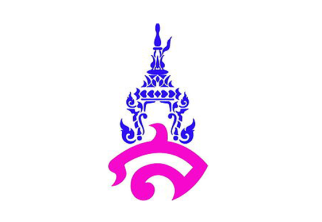 แผนการจัดการเรียนรู้กลุ่มสาระการเรียนรู้ภาษาไทย				โรงเรียนสาธิตมหาวิทยาลัยราชภัฏสวนสุนันทารายวิชา ภาษาไทยพื้นฐาน (ท๒๑๑๐๒) 			ภาคเรียนที่ ๒ ปีการศึกษา ๒๕๖๕หน่วยการเรียนรู้ที่ ๑ เรื่อง กาพย์เรื่องพระไชยสุริยา		ชั้นมัธยมศึกษาปีที่ ๑แผนการจัดการเรียนรู้ที่ ๑๓ เรื่อง นิทานพื้นบ้าน		เวลาเรียน  ๑๕๐ นาที จำนวน ๓ คาบ		อาจารย์ประจำวิชา อาจารย์ภาคภูมิ  คล้ายทองมาตรฐานการเรียนรู้ 	มาตรฐาน ท ๑.๑ ใช้กระบวนการอ่านสร้างความรู้และความคิดเพื่อนำไปใช้ตัดสินใจ แก้ปัญหาในการดำเนินชีวิตและมีนิสัยรักการอ่าน	มาตรฐาน ท ๕.๑ เข้าใจและแสดงความคิดเห็น วิจารณ์วรรณคดีและวรรณกรรมไทยอย่างเห็นคุณค่าและนำมาประยุกต์ใช้ในชีวิตจริงตัวชี้วัด	ท ๑.๑ ม.๑/ ๒ จับใจความสำคัญจากเรื่องที่อ่าน	ท ๑.๑ ม.๑/๑ สรุปเนื้อหาวรรณคดีและวรรณกรรมที่อ่านจุดประสงค์การเรียนรู้	ความรู้ (K)	นักเรียนสามารถเล่านิทานพื้นบ้านได้	ทักษะ / กระบวนการ (P)	นักเรียนสามารถเขียนสรุปใจความสำคัญจากเรื่องที่อ่านได้	คุณลักษณะอันพึงประสงค์(A)	นักเรียนใฝ่เรียนรู้สาระสำคัญ	นิทานพื้นบ้าน คือ เรื่องเล่าที่เล่าสืบต่อกันมา ดั้งเดิมนั้นถ่ายทอดกันด้วยมุขปาฐะ (การเล่าปากต่อปากกันมา การบอกเล่าต่อ ๆ กันมา โดยมิได้เขียนเป็นลายลักษณ์) แต่ก็มีอยู่มากที่บันทึกเป็นลายลักษณ์อักษร และนิทานพื้นบ้านต้องเล่าด้วยถ้อยคำธรรมดาภาษาชาวบ้านทั่วไป เป็นเรื่องเล่าต่อ ๆ กันมาช้านานหลาย   ชั่วอายุคน ไม่สามารถทราบได้ว่าใครเป็นคนเล่าดั้งเดิมต้นเรื่องสาระการเรียนรู้	๑. การเขียนสรุปความจากเรื่องที่อ่าน	๒. นิทานพื้นบ้านในภาคต่าง ๆ	๓. การเล่านิทานสมรรถนะสำคัญ	ความสามารถในการคิดวิเคราะห์กระบวนการจัดการเรียนรู้ คาบที่ ๑ (จำนวน ๕๐ นาที)ขั้นนำ (จำนวน ๑๐นาที)	๑. ครูสุ่มถามนักเรียน โดยใช้คำถามสำคัญ ดังนี้		๑) นักเรียนคิดว่านิทานพื้นบ้านในแต่ละภาค มีความสำคัญอย่างไรต่อการดำรงชีวิต		๒) นักเรียนคิดว่ามีนิทานพื้นบ้านเรื่องใดบ้างที่สอดแทรก วิถีชีวิต ค่านิยม ประเพณี วัฒนธรรมบ้าง จงยกตัวอย่างมาให้ชัดเจน๒. ครูเชื่อมโยงเข้าสู่บทเรียน โดยการสรุปจากคำตอบของนักเรียน ที่ได้จากการตอบคำถาม จากนั้นเชื่อมโยงเข้าสู่เนื้อหา เรื่องนิทานพื้นบ้านขั้นสอน (จำนวน ๓๐ นาที)๑. ครูอธิบายความรู้เรื่อง การเขียนสรุปความจากเรื่องที่อ่าน พร้อมยกตัวอย่างให้นักเรียนดู จากนั้นให้เรียนแบ่งกลุ่ม ออกเป็นกลุ่มละ ๕ คน๒. ครูอธิบายความรู้เรื่องการเล่านิทานและนิทานพื้นบ้านในภาคต่าง ๆ พร้อมยกตัวอย่าง ชื่อนิทานพื้นบ้านในแต่ละภาคให้นักเรียนฟัง เพื่อเป็นแนวทางในการศึกษาค้นคว้าจากนั้น ให้นักเรียนแต่ละกลุ่ม ช่วยกันค้นคว้าหานิทานพื้นบ้านมา กลุ่มละ ๑ เรื่อง โดยเป็นนิทานพื้นบ้านของภาคใดก็ได้คาบที่ ๒ (จำนวน ๕๐ นาที)ขั้นสอน (จำนวน ๓๐นาที)๑. ครูให้นักเรียนทุกคนเขียนสรุปใจความสำคัญของนิทานที่นักเรียนหามาลงในสมุดของตนเอง จากนั้นครูให้เวลานักเรียนไปสรุปด้วยกันอีกครั้ง แล้วให้แต่ละกลุ่มส่งตัวแทนมาเล่านิทานให้เพื่อนฟัง    กลุ่มละ ๒ คน๒. นักเรียนแต่ละกลุ่มส่งการเขียนสรุปนิทานพื้นบ้านให้กับครู เมื่อทุกกลุ่มออกมาเล่านิทานเสร็จแล้วขั้นสรุป (จำนวน ๑๐ นาที)๑. ครูและนักเรียนร่วมกันอภิปรายความรู้เรื่อง การเขียนสรุปใจความสำคัญจากเรื่องที่อ่าน และนิทานพื้นบ้านในภาคต่าง ๆคาบที่ ๓ (จำนวน ๕๐ นาที)ขั้นสอน (จำนวน ๓๐นาที)๑. ครูทบทวนความรู้คาบที่แล้วเกี่ยวกับลักษณะของนิทานพื้นบ้านในภาคต่าง ๆขั้นสอน (จำนวน ๓๐นาที)๑. ครูยกตัวอย่างนิทานเพื่อสุ่มให้นักเรียนตอบว่านิทานเรื่องนั้นจัดเป็นนิทานพื้นบ้านของภาคใด และนักเรียนมีวิธีการสังเกตสังเกตอย่างไรขั้นสรุป (จำนวน ๑๐ นาที)๑. ครูและนักเรียนร่วมกันอภิปรายความรู้เรื่อง ลักษณะและความแตกต่างของนิทานพื้นบ้านในภาคต่าง ๆสื่อการเรียนรู้๑. สมุดบันทึกการวัดและการประเมินผล	การวัดประเมินผล	๑. ประเมินการเล่านิทาน	 ๒. ใฝ่เรียนรู้เครื่องมือวัดและประเมินผล	๑. แบบสังเกตการเล่านิทานรายกลุ่ม	๒. แบบสังเกตพฤติกรรมรายบุคคลแหล่งการเรียนรู้	สำนักงานคณะกรรมการการศึกษาขั้นพื้นฐาน. ๒๕๕๑. หนังสือเรียนสาระการเรียนรู้พื้นฐานวรรณคดี  วิจักษ์ชั้นมัธยมศึกษาปีที่ ๑. กรุงเทพฯ:โรงพิมพ์ สกสค. ลาดพร้าว.	อินเทอร์เน็ตบันทึกผลหลังการจัดกิจกรรมการเรียนรู้ผลการจัดกิจกรรมการเรียนรู้	ด้านความรู้ (K)………………………………………………………………………………………………………………………………………………………………………………………………………………………………	ด้านทักษะกระบวนการ (P)………………………………………………………………………………………………………………………………………………………………………………………………………………………………	ด้านคุณลักษณะอันพึงประสงค์ (A)………………………………………………………………………………………………………………………………………………………………………………………………………………………………ปัญหา และอุปสรรค		………………………………………………………………………………………………………………………………………………………………………………………………………………………………ข้อเสนอแนะ แนวทางในการแก้ไขปัญหา………………………………………………………………………………………………………………………………………………………………………………………………………………………………						ลงชื่อ......................................................................       							     (อาจารย์ภาคภูมิ  คล้ายทอง)แบบสังเกตพฤติกรรมรายบุคคล	คำชี้แจง: ให้ผู้สอนสังเกตพฤติกรรมของนักเรียนระหว่างเรียน  แล้วขีด ✓ ลงในช่องที่ตรงกับระดับคะแนน๔ คือ ดีมาก๓ คือ ดี๒ คือ พอใช้๑ คือ ต้องปรับปรุงลงชื่อ.........................................................ผู้ประเมิน                                                                 		         										      ................../................../.................แบบสังเกตการเล่านิทานรายกลุ่ม	คำชี้แจง: ให้ผู้สอนสังเกตพฤติกรรมของนักเรียนแต่ละกลุ่มระหว่างออกมาเล่านิทาน  แล้วขีด ✓ ลงในช่องที่ตรงกับระดับคะแนน๔ คือ ดีมาก๓ คือ ดี๒ คือ พอใช้๑ คือ ต้องปรับปรุงลงชื่อ.........................................................ผู้ประเมิน         ................../................../.................แบบประเมินสมรรถนะของผู้เรียนชื่อ..............................................นามสกุล................................................ระดับชั้น....................เลขที่.............คำชี้แจง : ผู้สอนสังเกตพฤติกรรมของนักเรียน และทำเครื่องหมาย ✓ลงในช่องที่กำหนดตามระดับคุณภาพ							ลงชื่อ........................................ผู้ประเมิน							    (...............................................)						 วัน เดือน ปี ที่ประเมิน........../............../............เกณฑ์การให้คะแนนระดับคุณภาพดีมาก      	หมายถึง   พฤติกรรมที่ปฏิบัตินั้นชัดเจน และสม่ำเสมอ  	ให้คะแนน ๓ คะแนนดี          	หมายถึง   พฤติกรรมที่ปฏิบัตินั้นชัดเจน และบ่อยครั้ง   	ให้คะแนน ๒ คะแนน         พอใช้      	หมายถึง   พฤติกรรมที่ปฏิบัติบางครั้ง                      	ให้คะแนน ๑ คะแนน         ปรับปรุง 	หมายถึง   ไม่เคยปฏิบัติพฤติกรรมที่ปฏิบัตินั้นเลย        	ให้คะแนน ๐ คะแนน         เกณฑ์การสรุปดีมาก      	หมายถึง    คะแนนรวม  ๑๓-๑๕ คะแนนดี           	หมายถึง    คะแนนรวม  ๙-๑๒ คะแนน         พอใช้      	หมายถึง    คะแนนรวม  ๑-๘ คะแนน         ปรับปรุง   	หมายถึง    คะแนนรวม  ๐ คะแนน         แปลผล ระดับคุณภาพมากกว่า หรือเท่ากับระดับดีถือว่าผ่านเกณฑ์การประเมินที่ชื่อความรู้ความเข้าใจในเนื้อหาความรู้ความเข้าใจในเนื้อหาความรู้ความเข้าใจในเนื้อหาความรู้ความเข้าใจในเนื้อหาการแสดงความคิดเห็นการแสดงความคิดเห็นการแสดงความคิดเห็นการแสดงความคิดเห็นความสนใจความสนใจความสนใจความสนใจการมีส่วนร่วมในชั้นเรียนการมีส่วนร่วมในชั้นเรียนการมีส่วนร่วมในชั้นเรียนการมีส่วนร่วมในชั้นเรียนที่ชื่อ๔๓๒๑๔๓๒๑๔๓๒๑๔๓๒๑กลุ่มที่ชื่อ-สกุลสมาชิกในกลุ่มเนื้อหานิทานที่เขียนและเล่ามีความถูกต้องเนื้อหานิทานที่เขียนและเล่ามีความถูกต้องเนื้อหานิทานที่เขียนและเล่ามีความถูกต้องเนื้อหานิทานที่เขียนและเล่ามีความถูกต้องใช้น้ำเสียง จังหวะดี และดึงดูดความสนใจใช้น้ำเสียง จังหวะดี และดึงดูดความสนใจใช้น้ำเสียง จังหวะดี และดึงดูดความสนใจใช้น้ำเสียง จังหวะดี และดึงดูดความสนใจใช้ภาษาที่เข้าใจง่าย สื่อสารได้ชัดเจนใช้ภาษาที่เข้าใจง่าย สื่อสารได้ชัดเจนใช้ภาษาที่เข้าใจง่าย สื่อสารได้ชัดเจนใช้ภาษาที่เข้าใจง่าย สื่อสารได้ชัดเจนบุคลิกภาพดี สบตากับผู้ฟัง ยิ้มแย้มบุคลิกภาพดี สบตากับผู้ฟัง ยิ้มแย้มบุคลิกภาพดี สบตากับผู้ฟัง ยิ้มแย้มบุคลิกภาพดี สบตากับผู้ฟัง ยิ้มแย้มกลุ่มที่ชื่อ-สกุลสมาชิกในกลุ่ม๔๓๒๑๔๓๒๑๔๓๒๑๔๓๒๑สมรรถนะด้านรายการประเมินระดับคุณภาพระดับคุณภาพระดับคุณภาพระดับคุณภาพสมรรถนะด้านรายการประเมินดีมาก(๓)ดี(๒)พอใช้(๑)ปรับปรุง(๐)ความสามารถในการคิดสามารถคิดวิเคราะห์และสังเคราะห์ได้ความสามารถในการคิดสามารถจำแนกข้อมูลได้ความสามารถในการคิดสามารถจัดหมวดหมู่ข้อมูลได้ความสามารถในการคิดสามารถอธิบายลักษณะของข้อมูลได้ความสามารถในการคิดสามารถเปรียบเทียบลักษณะของข้อมูลได้